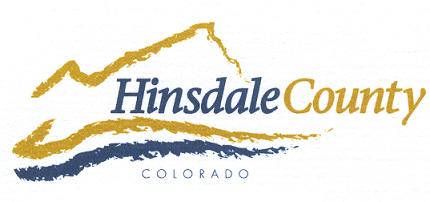 AGENDA HINSDALE COUNTYBOARD OF COUNTY COMMISSIONERS WORKSHOP & MEETINGCOURSEY ANNEX, 311 N. HENSONLAKE CITY, COLORADO 81235 Wednesday, December 19th, 20188:15 AM	OPEN DISCUSSION8:30 AM	WORKSHOPDiscuss Transfer Station 2019 Rate IncreaseDiscuss 2019 Marketing Committee Grant ApplicationDiscuss 2018 DOLA Main St. Grant Administrator Change Letter Discuss 2019 DOLA Main St. Mini-Grant Application Discuss Resolution to Amend the 2018 BudgetDiscuss Resolution to Adopt the 2019 BudgetDiscuss Resolution to Certify the County Mill LevyDiscuss 2019 Certification of Levies and RevenueDiscuss Emergency Services Director Contract9:30 AM	SPECIAL GUEST PRESENTATION= BLM ALPINE LOOP OHV STUDY 		AND 2019 ALPINE RANGER GRANT (Elijah Water—Field Manager, 				Gunnison Field Office, BLM)		CLOSE COMMISSIONER WORKSHOP10:00 AM	OPEN COMMISSIONER'S REGULAR MEETINGPledge of Allegiance (led by CLIMBERS-of-the-Month:  Katie Howell and 	Izzabella Ruiz)	Modifications to the Agenda		Approval of the AgendaCITIZENS COMMENTS FROM THE FLOOR		REGULAR AGENDAConsider Transfer Station 2019 Rate IncreaseConsider 2019 Marketing Committee Grant ApplicationConsider 2018 DOLA Main St. Grant Administrator Change LetterConsider 2019 DOLA Main St. Mini-Grant ApplicationConsider Resolution to Amend the 2018 BudgetConsider Resolution to Adopt the 2019 BudgetConsider Resolution to Certify the County Mill LevyConsider 2019 Certification of Levies and RevenueConsider Emergency Services Director ContractANY UNSCHEDULED BUSINESSADJOURNPlease join the Commissioners and County Employees as they celebrate the County Community Christmas Dinner at the Arts Center from 12:00-2:00 p.m.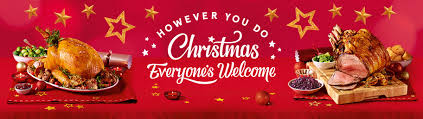 5:00 PM	JOINT TOWN/COUNTY SPECIAL MEETING (Armory Multi-Purpose 			Room, 230 N. Bluff St., Lake City, CO)Discuss OHV’sTimes stated are approximate and the agenda may be modified as necessary at the discretion of the Board.  The next Commissioner’s meeting is a workshop and regular meeting scheduled for Wednesday, January 2, 2019 unless otherwise noted at the Coursey Annex, 311 N. Henson Street, Lake City, CO  81235.  Commissioner's workshop will begin at 8:30 AM and the regular meeting at 10:00 AM.Note:  Swearing-in for newly elected officials (except Treasurer, which occurs Jan. 2nd) will be Tuesday, January 8th.